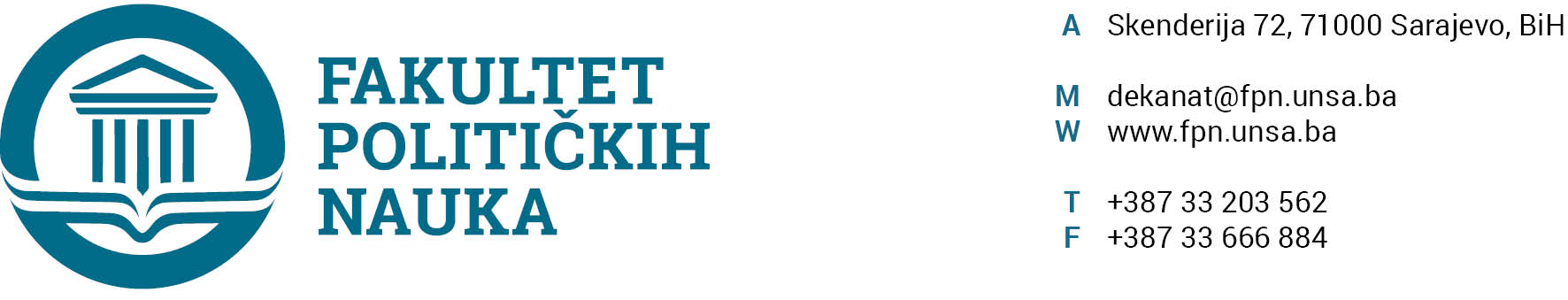 U skladu sa članom 126. Zakona o visokom obrazovanju („Službene novine Kantona Sarajevo“ br.33/2017, 35/20 i 40/20) sekretar Fakulteta dajeSTRUČNO MIŠLJENJENa Prijedlog Odluke o prihvatanju Izvještaja o ocjeni magistarskog rada i zakazivanju javne odbranePrijedlog Odluke o prihvatanju Izvještaja o ocjeni magistarskog rada i zakazivanju javne odbrane kandidata AJDINA KARADŽE, pod naslovom: "DEINSTITUCIONALIZACIJA / ŽIVOT U LOKALNOJ ZAJEDNICI OSOBA SA INTELEKTUALNIM POTEŠKOĆAMA“, nije u suprotnosti sa članom 104. Statuta Univerziteta u Sarajevu i članovima 70. i 71. Zakona o visokom obrazovanju („Službene novine Kantona Sarajevo“ br.33/2017, 35/20 i 40/20). SEKRETAR FAKULTETA______________________                                                                                                             Umihana MahmićSarajevo, 12.03.2021. godineDostaviti:1. Vijeću FPN;2. a/aU skladu sa članom 126. Zakona o visokom obrazovanju („Službene novine Kantona Sarajevo“ br.33/2017, 35/20 i 40/20) sekretar Fakulteta dajeSTRUČNO MIŠLJENJENa Prijedlog Odluke o imenovanju Komisije za ocjenu i odbranu magistarskog rada          Prijedlog Odluke o imenovanju Komisije za ocjenu i odbranu magistarskog rada kandidatkinje   BENISE BOŠKAILO pod naslovom: „UPRAVLJANJE EKOLOŠKIM RIZICIMA ZBRINJAVANJA MEDICINSKOG I FARMACEUTSKOG OTPADA U BOSNI I HERCEGOVINI“ u sastavu:Prof. dr. Jusuf Žiga, prof. emeritus- predsjednik,Prof. dr. Dželal Ibraković-član/mentor,Prof. dr. Svjetlana Loga-Zec -član,-	  Prof. dr. Adnan Džafić-zamjenik člana.Nije u suprotnosti sa članom 104. Statuta Univerziteta u Sarajevu i Odlukom o preuzimanju ingerencija odlučivanja vezanih uz interdisciplinarni postdiplomski studij ''Demografske promjene, zdravlje i upravljanje ljudskim resursima u Bosni i Hercegovini'' Vijeća Fakulteta političkih nauka broj: 02-1-2132-1/20 od 19.10.2020. godine.SEKRETAR FAKULTETA______________________                                                                                                             Umihana MahmićSarajevo, 12.03.2021. godineDostaviti:1. Vijeću FPN;2. a/aU skladu sa članom 126. Zakona o visokom obrazovanju („Službene novine Kantona Sarajevo“ br.33/2017, 35/20 i 40/20) sekretar Fakulteta dajeSTRUČNO MIŠLJENJENa Prijedlog Odluke o imenovanju Komisije za ocjenu i odbranu magistarskog rada          Prijedlog Odluke o imenovanju Komisije za ocjenu i odbranu magistarskog rada kandidata  JASMINE JOKIĆ pod naslovom „KREIRANJE BRENDA DRŽAVE BOSNE I HERCEGOVINE NA LOKALNOM I GLOBALNOM NIVOU“ , nije u suprotnosti sa članom 104. Statuta Univerziteta u Sarajevu i članom 18. Pravilnika o postdiplomskom magistarskom studiju Komunikologije.SEKRETAR FAKULTETA______________________                                                                                                             Umihana MahmićSarajevo, 12.03.2021. godineDostaviti:1. Vijeću FPN;2. a/aU skladu sa članom 126. Zakona o visokom obrazovanju („Službene novine Kantona Sarajevo“ br.33/2017, 35/20 i 40/20) sekretar Fakulteta dajeSTRUČNO MIŠLJENJENa Prijedlog Odluke o usvajanju teme kandidata, imenovanju mentora i Komisije za ocjenu i odbranu magistarskog rada (STUDIJ 4+1)Prijedlog Odluke o o usvajanju teme kandidata, imenovanju mentora i Komisije za ocjenu i odbranu magistarskog rada (STUDIJ 4+1) kandidata SELME KORJENIĆ  pod naslovom: „SILOVANJE I DRUGI OBLICI SEKSUALNOG NASILJA POČINJENI TOKOM RATA 1992-1995 U BOSNI I HERCEGOVINI – VAŽNOST DRUŠTVENOG PRIZNANJA ŽRTAVA“, mentor prof.dr. Dželal Ibraković, nije u suprotnosti sa članom 135. stav (3) Zakona o visokom obrazovanju („Službene novine Kantona Sarajevo“ br.33/2017,35/20 i 40/20).SEKRETAR FAKULTETA______________________                                                                                                             Umihana MahmićSarajevo, 12.03.2021. godineDostaviti:1. Vijeću FPN;2. a/a